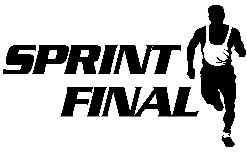 Itapema Day Run  Regulamento OficialEVENTO1. A ITAPEMA DAY RUN será realizada no domingo 17 de abril de 2022, nas distâncias de 5km e 10km, Kids Run (50 à 150mts), Caminhada livre.2. A Largada geral adulta será às 08h.3. O evento será realizado sob qualquer condição climática, podendo ser cancelado em caso de catástrofe que ponha em risco a integridade física dos participantes.4. O percurso da corrida será disponibilizado no site oficial do evento; www.itapema dayrun.com.br5. A corrida terá duração máxima de 01h:30min.6. Ao longo do percurso da prova haverá posto de água, no km 2,5 -5km, e na chegada os participantes serão recepcionados com água e frutas.7. O participante deverá manter-se exclusivamente no trajeto que estará devidamente sinalizado.CATEGORIAS8. Poderão participar do evento participantes de ambos os sexos. 9. Os Participantes poderão participar das categorias de acordo com sua faixa etária e sexo conforme tabela no item 20.1. Obs: Para efeito de classificação na faixa etária é considerado o ano de nascimento.INSCRIÇÕES10. Quanto à forma de pagamento:  boleto com encerramento antecipado, no domingo anterior ao evento e cartão de crédito até último dia de vendas.11. As inscrições poderão ser realizadas através do site: www.itapemadayrun.com.br12. Ao se inscrever para este evento o participante assume que está de acordo com este regulamento.13. A organização do evento, bem como, seus patrocinadores e apoiadores, não se responsabilizam por prejuízos ou danos causados pelo participante inscrito na corrida, a terceiros ou outros participantes, sendo seus atos de única e exclusiva responsabilidade dos mesmos. 14. Ao se inscrever para este evento, o participante declara  o termo de responsabilidade que se encontra em perfeito estado de saúde e assume a responsabilidade por qualquer problema de saúde que decorra de sua participação no evento.15. A organização irá disponibilizar aos participantes do evento, primeiros socorros, através de ambulância da secretaria de saúde da cidade, em caso de acidentes, caso necessário, o atendimento médico de emergência será efetuado na rede pública.16. Ao se inscrever para este evento os participantes cedem todos os direitos de utilização de sua imagem. KIT17. O Local, data e horários da entrega dos kits de Participação, serão disponibilizados através do website oficial do evento; www.itapemadayrun.com.br e no e-mail dos Participantes devidamente inscritos.  O Kit somente poderá ser retirado pelo participante inscrito mediante a apresentação de documento de identificação com foto. (RG/CNH) 18. O Kit de participação na corrida é composto por:Kit PlusNúmero de peito; chip descartávelCamiseta alusiva ao evento Kit BásicoNumeração de peito; chip descartável19. O número de peito deverá ser fixado na parte frontal da camiseta, de forma que fique visível durante toda o evento. O mesmo não poderá ser rasurado ou alterado, sendo tais atos passíveis de desclassificação.PREMIAÇÃO: 5km e 10km20. Receberão troféus, os 05 primeiros colocados nas categorias geral, masculina e feminina nas distâncias de 5 km  e 10 km e os 03 primeiros por categorias de idade na distância 10km, conforme tabela abaixo:FAIXA ETÁRIAS20.1 Poderão participar da corrida atletas de ambos os sexos, nas seguintes faixas etárias;5km > 15 à 24 – 25 a 34 – 35 à 44 – 45 à 54 – 55 à 64 – 65+10km > 18 à 27 – 28 à 37 – 38 à 47 – 48 à 57 – 58 à 67 – 68+20.2 Não haverá premiação em dinheiro. 20.3 Todos os participantes inscritos que cruzarem a linha de chegada, sem o descumprimento deste regulamento, receberão medalha de participação. DISPOSIÇÕES FINAIS21. Os participantes deverão estar no local da largada com pelo menos 30 minutos de antecedência.22. O acompanhamento do participante por professores ou amigos que façam uso de bicicletas, motos ou outros meios de locomoção serão passíveis de desclassificação caso interfiram no desempenho de outro participante.23. Toda atitude antidesportiva cometida pelo participante será passível de desclassificação.24. O participante deverá se manter dentro dos limites balizados do percurso sob pena de ser desclassificado.25. A Comissão Organizadora poderá, a seu critério, alterar este regulamento, total ou parcialmente, informando as mudanças pelo site oficial do evento. 26. As dúvidas ou omissões deste regulamento serão dirimidas pela Comissão Organizadora.